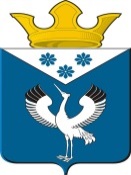 Российская ФедерацияСвердловская областьГлава муниципального образованияБаженовское сельское поселениеПОСТАНОВЛЕНИЕот 18.01.2019 г.с. Баженовское                                              № 8    О внесении изменений в Административный регламент по исполнению муниципальной функции по осуществлению контроля за организацией и осуществлением деятельности по продаже товаров (выполнением работ, оказанием услуг) на розничных рынках на территории Баженовского сельского поселения, утвержденного Постановлением главы муниципального образования Баженовское сельское поселение от 31.03.2016 года № 72 (в ред. от 15.03.2017 №44)В соответствии с частью 8 статьи 16  Федерального закона от 26.12.2008 № 294-ФЗ «О защите прав юридических лиц и индивидуальных предпринимателей при осуществлении государственного контроля (надзора) и муниципального контроля» и протестом  прокурора Байкаловского района  от 14.12.2018 №01-13-2018 ПОСТАНОВЛЯЮ: 1. Внести следующие изменения в Административный регламент по исполнению муниципальной функции по осуществлению контроля за организацией и осуществлением деятельности по продаже товаров (выполнением работ, оказанием услуг) на розничных рынках на территории Баженовского сельского поселения, утвержденного Постановлением главы муниципального образования Баженовское сельское поселение от 31.03.2016 года № 72 (с изменениями от 15.03.2017) :   1.1. Пункт 12.2 изложить в следующей редакции: «12.2. Организация и проведение внеплановой проверки:Основанием для проведения внеплановой проверки является:1) истечение срока исполнения юридическим лицом, индивидуальным предпринимателем ранее выданного предписания об устранении выявленного нарушения обязательных требований и (или) требований, установленных муниципальными правовыми актами;2) поступление в орган муниципального контроля заявления от юридического лица или индивидуального предпринимателя о предоставлении правового статуса, специального разрешения (лицензии) на право осуществления отдельных видов деятельности или разрешения (согласования) на осуществление иных юридически значимых действий, если проведение соответствующей внеплановой проверки юридического лица, индивидуального предпринимателя предусмотрено правилами предоставления правового статуса, специального разрешения (лицензии), выдачи разрешения (согласования);3) мотивированное представление должностного лица органа муниципального контроля по результатам анализа результатов мероприятий по контролю без взаимодействия с юридическими лицами, индивидуальными предпринимателями, рассмотрения или предварительной проверки поступивших в органы муниципального контроля обращений и заявлений граждан, в том числе индивидуальных предпринимателей, юридических лиц, информации от органов государственной власти, органов местного самоуправления, из средств массовой информации о следующих фактах:а) возникновение угрозы причинения вреда жизни, здоровью граждан, вреда животным, растениям, окружающей среде, объектам культурного наследия (памятникам истории и культуры) народов Российской Федерации,музейным предметам и музейным коллекциям, включенным в состав Музейного фонда Российской Федерации, особо ценным, в том числе уникальным, документам Архивного фонда Российской Федерации, документам, имеющим особое историческое, научное, культурное значение, входящим в состав национального библиотечного фонда, безопасности государства, а также угрозы чрезвычайных ситуаций природного и техногенного характера;б) причинение вреда жизни, здоровью граждан, вреда животным, растениям, окружающей среде, объектам культурного наследия (памятникам истории и культуры) народов Российской Федерации,музейным предметам и музейным коллекциям, включенным в состав Музейного фонда Российской Федерации, особо ценным, в том числе уникальным, документам Архивного фонда Российской Федерации, документам, имеющим особое историческое, научное, культурное значение, входящим в состав национального библиотечного фонда, безопасности государства, а также возникновение чрезвычайных ситуаций природного и техногенного характера;в) нарушение прав потребителей (в случае обращения в орган, осуществляющий федеральный государственный надзор в области защиты прав потребителей, граждан, права которых нарушены, при условии, что заявитель обращался за защитой (восстановлением) своих нарушенных прав к юридическому лицу, индивидуальному предпринимателю и такое обращение не было рассмотрено либо требования заявителя не были удовлетворены);г) нарушение требований к маркировке товаров;4) выявление при проверке мероприятий по контролю без взаимодействия с юридическими лицами, индивидуальными предпринимателями параметров деятельности юридического лица, индивидуального предпринимателя, соответствие которым или отклонение от которых согласно утвержденным федеральным органом исполнительной власти, осуществляющим функции по выработке и реализации государственной политики и нормативно-правовому регулированию в установленной сфере деятельности, индикаторам риска нарушения обязательных требований является основанием для проведения внеплановой проверки, предусмотренным вположении о виде федерального государственного контроля (надзора);5) приказ (распоряжение) руководителя органа государственного контроля (надзора), изданный в соответствии с поручениями Президента Российской Федерации, Правительства Российской Федерации и на основании требования прокурора о проведении внеплановой проверки в рамках надзора за исполнением законов по поступившим в органы прокуратуры материалам и обращениям.Специалист, ответственный за регистрацию обращений, назначается главой администрации муниципального образования Баженовское сельское поселение. При получении обращения или заявления по почте специалист, ответственный за регистрацию обращений, регистрирует поступление обращения или заявления и представленные документы в соответствии с установленными правилами делопроизводства.При личном обращении специалист, ответственный за регистрацию, устанавливает предмет обращения, проверяет документ, удостоверяющий личность заявителя, предлагает составить заявление с указанием фактов, указанных в п. 12.2 или составляет его самостоятельно со слов заявителя, подтверждая достоверность изложения фактов личной подписью заявителя.При обращении посредством телефонной связи специалист, ответственный за регистрацию, устанавливает предмет обращения, фамилию заявителя и почтовый адрес, по которому должен быть направлен ответ, фиксирует указанные сведения в журнале учета телефонограмм.».1.2. Подпункт 1 пункта 12.5 изложить в следующей редакции:«1) принадлежность предмета обращения к одному из фактов подпункта 3 пункта 12.2 настоящего регламента.».       1.3. Абзац 3 пункта 12.6 изложить в следующей редакции:«- при установлении возможности причинения вредажизни, здоровью граждан, вреда животным, растениям, окружающей среде, объектам культурного наследия (памятникам истории и культуры) народов Российской Федерации, музейным предметам и музейным коллекциям, включенным в состав Музейного фонда Российской Федерации, особо ценным, в том числе уникальным, документам Архивного фонда Российской Федерации, документам, имеющим особое историческое, научное, культурное значение, входящим в состав национального библиотечного фонда, безопасности государства, а также возникновение чрезвычайных ситуаций природного и техногенного характера;».1.4. Абзац 1 пункта 12.7 изложить в следующей редакции:«12.7. Специалист, ответственный за подготовку распоряжения о проведении проверки, дополнительно готовит проект заявления о согласовании проведения проверки с органом прокуратуры по типовой форме в связи с поступившими в администрацию муниципального образования Баженовское сельское поселение обращениями или заявлениями граждан, в том числе индивидуальных предпринимателей, юридических лиц, информацией от органов государственной власти, органов местного самоуправления, из СМИ о фактах указанных в подпункте 3 пункта 12.2.»;1.5. Абзацы 2 и 3 пункта 12.7 признать утратившими силу.2.Опубликовать настоящее Постановление в газете «Вести Баженовского поселения» и разместить на официальном сайте администрации в сети «Интернет».3.Контроль  за исполнением настоящего постановления оставляю за собой.Глава муниципального образованияБаженовское сельское поселение					Л.Г. Глухих